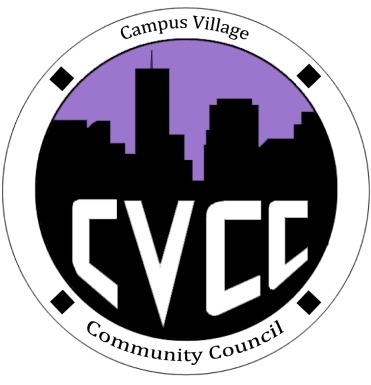 Townhall Meeting 10/10/13 Agenda7:00-7:10pm: Arrival7:10-7:15pm: Welcome and Introductions7:15-7:30pm: Edible Art: Decorate your own cupcake/Vote on Artwork7:30-7:40pm: CVA Management Recap on last month’s concernsCVCC-RecyclingRussell-ElauwitTad-Sodexo7:40-8:00pm: One successful area/One area of improvement8:00pm: Open discussionArt Appreciation Student Feedback